HSB Brf Örby Slott Nr 66 (1/23)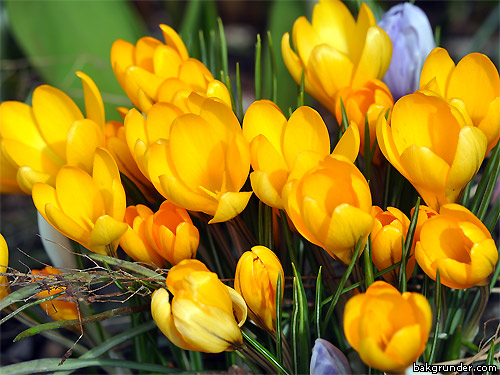 Ordförande har ordetSophanteringStockholm Vatten och Avlopp (SVOA) har beviljat föreningen anstånd till januari 2024 att installera behållare för matavfall och vanliga sopor.De uppställningsplatser som godkänts av SAV finns utsatta på den bifogade kartan.TvättstugorTvättstugan på Täckhammarsvägen 29 har renoverats.Övriga tvättstugor kommer successivt att renoveras.I takt med renoveringarna kommer flera lokaler, mangelrum, torkrum, att bli tomma.Vi vill nu ha förslag på hur dessa kan användas för medlemmarnas trevnad.Takrenovering (ändra texten)Taket på Vibyholmsvägen 8-12 är i dåligt skick, och kommer att renoveras efter sommaren. Det kommer att innebära begränsningar av P-platser men under en begränsad tid. Information kommer att skickas ut då tid för renovering är fastställt.VentilationVåra hus är byggda i början av 50-talet. Det innebär att vi har ventiler för självdrag.  Det är därför viktigt att inte täppa igen dessa, Egen installation av ventilation är inte tillåten.Se gärna mer information på vår hemsida, orbyslott.org.Vårstädning 6 maj. Anslag sitter uppe i portarna.Styrelsens sammanträdenStyrelsens ordinarie sammanträden är i regel första tisdagen i månaden, i vicevärdslokalen, Vibyholmsvägen 17.  Mellan 18.00-18.30 finns det alltid möjlighet att då träffa styrelsen.SommarungdomarÄven i år kommer föreningen att erbjuda ungdomar sommarjobb under några veckor. Medlemmarnas barn har företräde. Kontakta vicevärden Ari Väntönen på telefon 08-864002.Karta över vår förening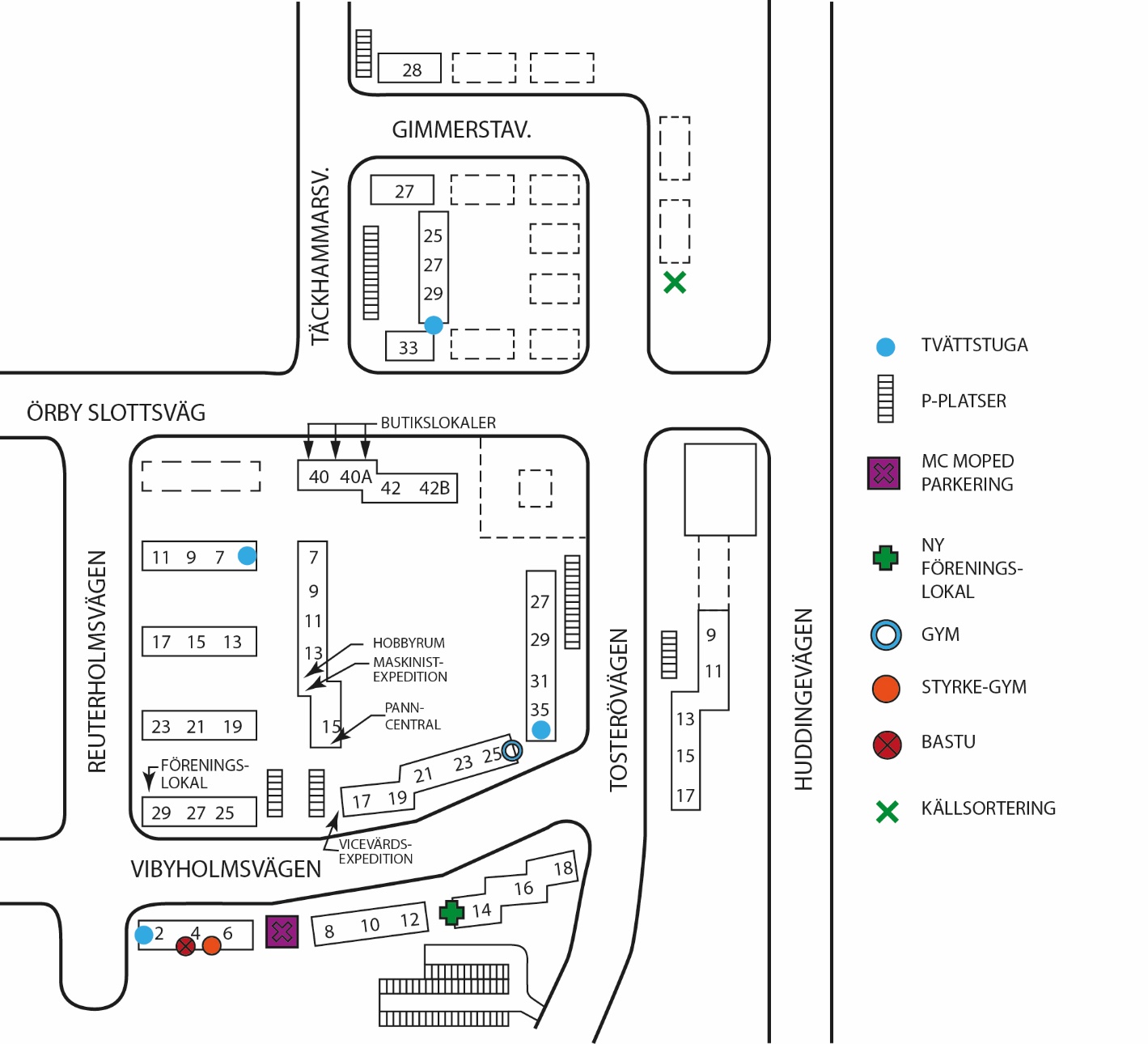 